Residence Hall Association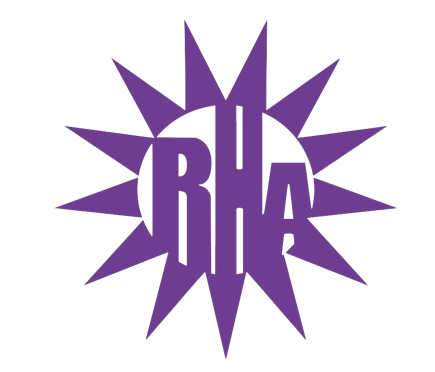 General Assembly MeetingMarch 22nd, 2023  UC 275Call to Order (President Isabel) (7:05)Approval of Minutes (Executive Assistant Jay)March 15thAny Edits: rha@uww.edu Icebreaker: Whose Crocs Are These??? (President Isabel)Old BusinessNew BusinessCommittee ReportProgram UpdatesSpring Canvas Painting (Co-Programmer Ryan)April 7th in Jitters from 7-9pmPaint supplies providedSpring themedSummer Camp/Menstrual Mail (NCC/Co-Programmer Orin)April 3rd 5pm in UC Hamilton roomNeed more volunteers Accepting donations of menstrual products at entrancePeople who donate will get entered to win a prizeRHA Carnival (Vice President Julihannah/President Isabel)All LITs showed interest in RHA carnivalSheet to sign up for boothMay 5th tentative dateComments and Concerns ForumThis semester, we will be having a place on the agenda where anyone can share a comment or concern with RHA. If the comment or concern cannot be answered at this time, we will table the discussion for next week’s meeting and will have a place holder for the topic in the agenda. Please keep the presentation to around three (3) minutes so we can have time for as many individuals as we can. Thanks!LIT Reports https://tinyurl.com/RHAreport Arey/FrickerLucky bingo event last ThursdayJitters takeover yesterdayEarth day program in the worksBigelow/LeeLast Wednesday was Jitters takeoverMa’iinganBingo night last WednesdayWill be changing LIT logoWelcome back after spring break for residents WellsTrash for Cash event earlier todayPenny Wars starting after breakBlankets for Cerebral Palsy event with NRHH coming upWellers/KnilansJitters takeover tomorrow murder mysteryExecutive ReportsNACURH (NCC/Co-Programmer Orin)National leadership conferenceMay 26-28 Ball State IndianaSign up closes Friday at 11:59pmU-Dub-DuckDuck has been returnedDuck will go to Clem/Benson after breakTikTok (PRD Julissa)Follow RHA TikTok pageStarting soft skills campaignAdvisor Reports (Advisor Travis)Benson/Clem is setting up for jitters takeover tonightHad a door dec making eventWSG Report (Sen. Doug A. Bradley)Held annual debateEncourage you to vote April 11-12April 10th heading to rock county campusBobbie’s Report (NRHH and Jitters)NRHHBlood Drive tomorrow from 12-6pmWells LIT Collab Tomorrow from 4-7 pmMenstrual mail collab- April 3rdJittersDrinks of the MonthRaspberry Blossom White Chocolate MacchiatoHoppin/Hatchin into springBrownie mix shake topped with whip and green sprinkles and a peepStarting April 9th opens for e-Board electionsProgramsClem/Benson Takeover tonight!Wellers/Knilans LIT takeover tomorrow!We are closed over spring break until April 3rdRA ReportFinal ThoughtsReception of excellence nominations are due Friday at midnightVote on April 4th for state supreme court elections and local schoolboard electionsNominate staff for awardsCheck quarantine folders for email to submit nominationsNext meeting is Kayla DayHer birthday is April 1st so April 5th theme will be dress up like Kayla dayRA selections will be announced tomorrowYou will know which buildingSnaps (	Co-Programmer Ryan)RHA Rockstars (PRD Julissa)https://tinyurl.com/UrockUruleRHARyan RubickMitch RoeGolden Artichoke (Executive Assistant Jay)Wells LITAdjournment (President Isabel)(8:03)Next Meeting: April 5th, 2023 in UC 275    Theme: Kayla Day